                                T.C.            HAKKARİ VALİLİĞİ2018-2019 EĞİTİM-ÖĞRETİM YILITOBB HÜSEYİN ÇELİK ANADOLU İMAM HATİP LİSESİ  PANSİYONU KAYIT KILAVUZU		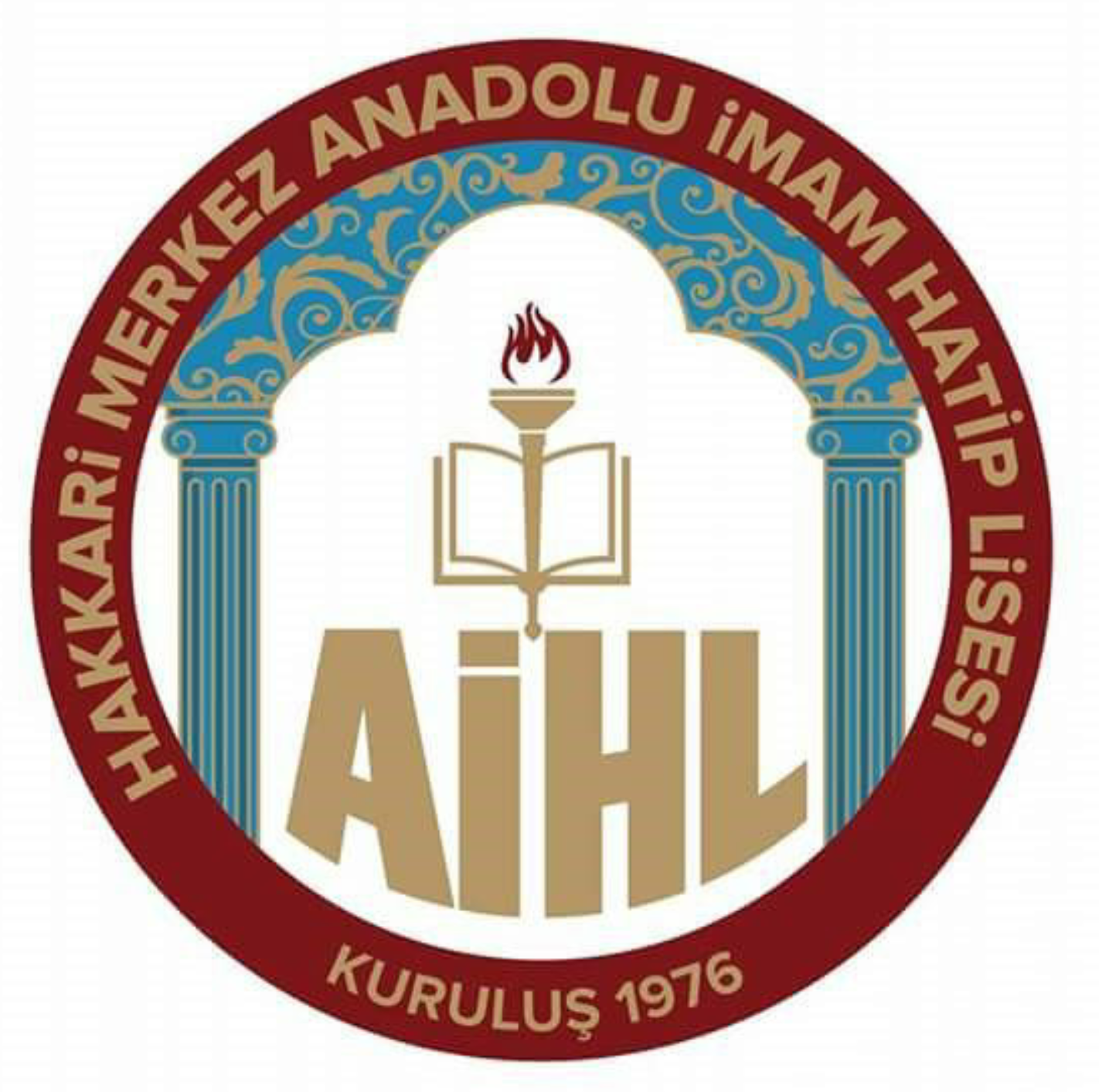 İÇİNDEKİLER	SAYFANOPANSİYONA KAYIT İLE İLGİLİ AÇIKLAMALAROkulumuz Erkek Pansiyonlu olup 2018-2019 eğitim-öğretim yılında boş bulunan  Parasız  Yatılı  kontenjan  sayısı  74 erkek’tir.Boş  bulunan  kontenjanlara kurumumuza yerlşen ve evi merkezden uzak olup taşıma kapsamında olmayan ek 1 belgesinin özelliklerini taşıyan öğrenciler arasından alınacaktır.Evraklar 17/09/2018 Pazartesi gününe kadar eksiksiz doldurularak okul idaresine teslim edilmesi gerekmektedir. Bu tarihe kadar evraklarını teslim etmeyenler sıralamaya dâhil edilmeyecektir.Teslim edilen evraklar üzerinde Komisyonca yapılan incelemelerden sonra Devlet Parasız Yatılı öğrenciler kendi aralarında okula giriş puan sıralamasına göre liste yapılıp pansiyona kesin kayıtları yapılacaktır.Mesut ARTUŞ                                                                                                 Pansiyon Müdürü        TOBB HÜSEYİN ÇELİK ANADOLU İMAM HATİP LİSESİ MÜDÜRLÜĞÜNE HAKKARİVelisi	bulunduğum	Okulunuz	…………….	sınıfı	öğrencilerinden	…………	nolu……………………………………… 'ın okulunuz pansiyonundan PARASIZ / yatılı olarak yararlanmasını istiyorum. Başvuru için gerekli bütün belgeler ektedir.Gereğini arz ederim.ADRES	:… /…/ 2018Adı Soyadı İmzası………………………………………	………….………………..………………………………………TELEFON	:Ev     :……………………………… İş   :……………….……………... Cep     :……………….……………...PANSİYON KAYIT – KABUL İÇİN GEREKLİ BELGELER:EK-1ÖĞRENCİ AİLESİNİN MADDİ DURUMUNU GÖSTEREN BEYANNAMEAile maddi durumumun yukarıdaki beyannamede belirttiğim şekilde olduğunu beyan eder, velisi bulunduğum TOBB HÜSEYİN ÇELİK AİHL...........   sınıfı   öğrencilerinden   ..........................................   oğlu/kızı.......   ....    No’lu......................................................................’ın 2016 yılı parasız yatılılık ve bursluluk sınavlarına kabulünü arz ederim..*....... /…./2017Velinin Adı Soyadı İmzasıBaşvuran öğrencininAdı - Soyadı	:...............................................Adresi	:.....................................................................................................................ONAYLAYANAdı-Soyadı İmza ve Mühür (**)EKLER:Yetkili kişi, kurum veya kuruluşlardan alınacak geçen yıla ait gelir durumunu gösteren   belge,Aile nüfus kayıt örneği,Velinin ve çalışıyorsa eşinin bakmakla yükümlü olduğu anne ve babası ile ilgili tedavi yardım beyannamesi, varsa diğer bakmakla yükümlü olduğu şahıslarla ilgili mahkeme kararı örneği,Kontenjanla ilgili belge.(*) Bu beyanname; başvuru, kayıt-kabul ve iptal işlemlerinde  kullanılacaktır.(**) Onay kısmı; Vergi dairesi, muhasebe birimi veya ilgili kişi, kurum ve kuruluşlarca onaylanacaktır.OKUL İDARESİ İLE ÖĞRENCİ VELİSİ ARASINDAKİ SÖZLEŞMEDİRVelisi bulunduğum …….. sınıfı, ……..nolu …………………………… nın okulunuz pansiyonunda parasız / paralı yatılı olarak kalmasını istiyorum. Yatılılığa kabul edildiği takdirde aşağıdaki yazılı maddeleri kabul ediyorum.Öğrencimin, MEB tarafından kabul edilen ve kabul edilecek pansiyon yönetmeliklerine ve bu yönetmeliklere  uygun yapılan her türlü uygulamaya uymasını sağlayacağım.Veli toplantılarında çoğunlukla alınan her tür karara, pansiyon iç yönergesindeki kararlara katılacağım.KURUM EŞYALARINA, ARKADAŞLARININ EŞYALARINA VERDIĞI HER TÜR ZARARI, ITIRAZ ETMEKSIZIN ÖDEYECEĞIM.Verdiğim adres veya telefonda meydana gelecek değişiklikleri mümkünse aynı gün, değilse ertesi okul ve yurt idaresine bildireceğim.Pansiyon idaresi tarafından öğrenci aracılığı ile resmi yazı ile sabit telefonla, cep telefonuyla veya cep telefonu mesajı ile çağrıldığımda en kısa zamanda geleceğim.Pansiyonun ziyaret saatleri dışında önemli bir durum olmadıkça  ziyaret  için  öğrenciyi çağırmayacağım, etüt saatlerinde öğrencime telefon açmayacağım. Etüt saatlerinde cep telefonunun açık olmasının yasak olduğunu biliyorum. Öğrencimin uymasını sağlayacağım.Öğrencimin rahatsızlanıp hastaneye gönderilmesi durumunda, saatine bakmaksızın ilgileneceğim.Öğrencimin hafta sonu izinlerini ilişikteki formda verdiğim adreste geçirmesini, verdiğim adreste herhangi bir sorun olursa yasal sonuçlarını, öğrencimin idareden gizli başka bir adreste  kalması  halinde meydana gelecek kanuni sorumlulukları kabul ediyorum.Öğrencimin pansiyonda kalırken yemekhane, yatakhane, etüt salonları ve okulda nöbetçilik yapacağını biliyorum, nöbetlerin tutulmamasının disiplin suçu olduğunu biliyor ve kabul ediyorum.Öğrencimdeki bütün rahatsızlıkları doğru ve açık bir şekilde pansiyon idaresine bildireceğim. Önceden var olan ve beyan etmediğim ancak daha sonra ortaya çıkan rahatsızlık neticesinde öğrencimin pansiyonda	kalması	sakıncalı	olursa	öğrencimi	pansiyondan	alacağımı,	yasal	sonuçlarına katlanacağımı biliyor ve kabul ediyorum..MEB Ödül ve Disiplin Yönetmeliğine titizlikle uyması için gereken uyarıları yapacağım. Pansiyon idaresi ile iletişim içinde bulunacağım. Ayrıca öğrencinin aşağıdaki fiilleri işlediğinde ve disiplin cezası aldığında;PANSIYON DAHILINDE VE YATAKHANELERDE SIGARA IÇTIĞI TAKTIRDE, SÜREKLI VE KASITLI OLARAK KORIDOR, TUVALET, ETÜT VE YATAKHANELERIN GENEL SABAH TEMIZLIKLERININ YAPILDIĞI SAATLERDE BURALARI TERK ETMEYEREK TEMIZLIĞIN YAPILMASINI AKSATTIĞI TAKTIRDE, SÜREKLI VE KASITLI OLARAK ODASINI KIRLETTIĞI VE YATAĞIN, NEVRESIM, ÇARŞAF VE DOLABINI DÜZELTEMEDEN DAĞINIK BIRAKTIĞI TAKTIRDE, ÖĞRENCI TALIMATNAMESINE UYMADIĞINDA, PANSIYONDAN  IZINSIZ OLARAK AYRILDIĞINDA, KAVGA SATAŞMA VEYA  ETRAFINI RAHATSIZ EDECEKDAVRANIŞLARDA BULUNDUĞUNDA , ETÜT ÇALIŞMALARINDA CEP TELEFONU VEYA MÜZIK ÇALAN ALETLERI YANINDA BULUNDURDUĞUNDA, ETÜTLERE GEÇ KATILDIĞI, ETÜDÜ BITIRMEDEN TERK ETTIĞI VEYA KATILMADIĞI TAKTIRDE, PANSIYON YÖNETMELIĞININ 10. MADDESINE GÖRE HAZIRLANAN PANSIYON IÇ YÖNERGESINE UYMADIĞI VE SÜREKLI SORUNLAR ÇIKARDIĞI TAKTIRDE PANSIYONDAN AYRILMASINI KABUL EDIYORUM.Form–2Okulunuz pansiyonunda parasız / paralı yatılı olarak kalmak istiyorum. Yatılılığa kabul edildiğim takdirde aşağıdaki yazılı maddeleri kabul ediyorum.MEB tarafından kabul edilen ve kabul edilecek pansiyon yönetmeliklerine ve bu yönetmeliklere uygun yapılan her türlü uygulamaya uyacağım. İlan tahtasını sık sık okuyacağım, ayrı bir uyarıya meydan vermeden ilanları kendim takip edeceğim.MEB ve Pansiyon İç yönergesine göre yasaklanan nitelikli cep telefonunu, maddi  değeri  yüksek eşyayı, öğrenci harçlığı limitinin üstünde parayı, reçeteli veya reçetesiz ilaçları vb. malzemeyi  çantamda, valizimde, dolabımda bulundurmayacağım.Etüt saatlerinde cep telefonumun açık olmasının suç olduğunu, cep  telefonumdaki  mesajlardan  sorumlu olduğumu, telefonumu başkalarına kullandırmayacağımı, cep telefonumun hat ve imei numarasını yurt idaresine vermem gerektiğini biliyorum.KURUMUN, ARKADAŞLARIMIN EŞYALARINA VERDIĞIM HER TÜR ZARARI, ITIRAZ ETMEKSIZIN ÖDEYECEĞIM.Verdiğim adres veya telefonda meydana gelecek değişiklikleri mümkünse aynı gün, değilse ertesi okul ve Pansiyon idaresine bildireceğim.Pansiyon bahçesinin dışına dahi izinsiz çıkmayacağım. Her nereye gidersem gideyim kesinlikle izin alacağım. İzin almadan pansiyon bahçesinin dışına bile çıkmamın yasak olduğunu biliyorum.Hastalandığımda pansiyon idaresine haber vereceğim, doktorun verdiği ilaçları pansiyon idaresine teslim edeceğim.Evci izinlerimi formda belirttiğim adreste geçireceğim, velimin izni olmadan bir yere asla gitmeyeceğim. Çarşı izni için, dershane için pansiyon idaresine yaptığım beyanların sonucunu  şimdiden kabul ediyorum.Yemekhane, yatakhane, etüt salonları ve okulda nöbetçilik yapacağımı, nöbetlerin tutulmamasının disiplin suçu olduğunu biliyor ve kabul ediyorum.Pansiyon İdaresinin Öğrenciye Karşı SorumluluklarıYukarıdaki maddeleri kabul eden ve uygulayan öğrencilerimize, yurtta kaldıkları süre içerisinde hiçbir ayrım yapılmadan “Türk Milli Eğitiminin Temel Amaçlarında belirtilen esaslar doğrultusunda; rahat, huzurlu, hijyenik bir ortamda eğitim ve öğretim hizmeti verilecektir.…. / …. / 2018Öğrencinin Adı Soyadı İmzasıForm–3Velisi	bulunduğum  okulunuz	……………..	sınıfı   …….……..	nolu	yatılı   öğrencisi……………………………………….. ‘nin okulun öğrenime açık olduğu süre içindeki hafta sonu ve resmi tatil izinlerini aşağıda belirttiğim adreste geçirmesini istiyorum.Gereğini arz ederim.… /…. / 2018Veli Adı Soyadı ve İmzasıİzin Kullanacağı SürelerNOT:Öğrencilerin hafta sonu ve resmi tatillerdeki sorumluluğu veliye aittir.Evci çıkışları idarenin bilgisi dâhilinde PANSİYON EVCİ DEFTERİ doldurularak yapılacaktır.Evci çıkışları Cuma günü bayrak töreninden sonra başlayıp Pazar günü yemek saatiyle sona  erecektir.  Velinin yazılı mazeret bildirmesiyle Pazartesi bayrak töreninde bulunmak kaydıyla dönüş  yapılabilecektir.Öğrenciye telefon ile hiçbir şekilde izin verilmeyecektir.Herhangi bir nedenle zamanında okula gelemeyen öğrenci için durumu velisi Nöbetçi belletmen öğretmene iletecek ve ertesi gün yazılı olarak mazeretini belgeleyerek okul idaresine ulaştıracaktır.Pansiyon vakit çizelgesine kesinlikle uyulacaktır.Yataklar düzeltilmiş vaziyette bulundurulacaktır.Etütlerde her ne şekilde olursa olsun müzik çalınmayacak, yatak kıyafetiyle bulunulmayacak, yoklamalarda hazır bulunulacaktır.Etüt suresince her öğrenci kendi etüt salonunda bulunacaktır.Bıçak, çatal, kaşık, bardak, tabak gibi yemekhane demirbaş eşyaları odalara çıkarılmayacaktır.Yemekhanede    verilen   yemek   ve   meyveler	yemekhanede    yenilecek    ve  pansiyon   odalarına çıkarılmayacaktır. Pansiyonun elektrik düzeniyle (tamir maksadıyla da olsa) oynanmayacak, zaruret halinde sorumlu ve görevlilere anında bilgi verecektir.Özellikle odalarda ısıtıcı, ocak, ketl, v.s. gibi elektrikli araçlar kullanılmayacaktır, (Belirlenenler  anında toplanacaktır.)Çöpler veya atık maddeler yerlere ve bilhassa pencerelerden dışarıya atılmayacaktır.Pansiyonda; valiz ve dolapların içinde yiyecek-içecek, bulundurulmayacaktır.Pansiyonda;  valiz  ve dolapların içinde yasak yayın,  sigara, içki gibi  şeyler      bulundurulmayacaktır,(tespiti halinde pansiyonla ilişiği kesilir.)Odada geçirilen zaman dışında herkesin ulaşabileceği yerlerde cep telefonu, değerli eşya gibi malzemeler bulundurulmayacaktır, (kaybı durumunda sorumluluk tamamen öğrencidedir.)Cep telefonlar ders ve etütlerde bulundurulmayacaktır, (Cep telefonları akşam  etüt  saatleri başlangıcında kapatılarak yatakhanede bırakılacak olup yat saatinden sonra da kapatılacaktır. Uymayanların telefonları 1 ay süreyle alıkonacaktır.)Okulun elektrik ve su sarfiyatının önlenmesi için anahtar ve musluklar kullanılmadığı  durumlarda kapalı tutulacak, tuvalet, banyo ve lavabolar temiz ve düzenli kullanılacaktır,OKUL BINASI VE TAMAMLAYICI KISIMLARDAKI EŞYALAR ÖZENLE KULLANILACAKTIR, (KASIT, IHMAL VE  KUSUR  NEDENIYLE VERILEN ZARARLAR AYRICA TAZMIN ETTIRILIR.)Ders saatlerinde pansiyon kapalı olduğundan bu saatler içerisinde herhangi bir şey almak için pansiyona izinsiz girilmeyecektir.Pansiyon yatakhane kısmına ziyaretçi çıkarılmayacak, veli veya ziyaretçilerle okul girişinde, kantinde veya okul idaresinin tespit edeceği yerlerde görüşülecektir, (Aksine hareket edenler, yanında veli veya ziyaretçisi olduğu halde pansiyon içinde görülen öğrenciler sorumlu tutulacaktır.)İdari personele ve büyüklerine ve arkadaşlarına karşı saygılı olunacak ve işlerinde yardımcı olunacaktır.Öğrenciler vakit çizelgesinde belirtilen saatlerde yemekhanede bulunmak zorundadırlar.Öğrenciler pansiyonda asılı yangın talimatını okumak ve gerektiğinde uygulamakla görevlidirler.Öğrenciler yarıyıl ve uzun süreli tatillerde pansiyon odasını temiz ve düzenli bir şekilde bırakacaktır.Pansiyonla ilgili hizmetler Okul idaresince tespit olunan iç yönerge hükümlerine göre yürütülür.Kurallar sizin başarı ve huzurunuz içindir. Uymadığınız takdirde gerekli yaptırımlar ve disiplin işlemleri uygulanacaktır.   Mesut ARTUŞ                                                                                                 Pansiyon Müdürü               TOBB HÜSEYİN ÇELİK ANADOLU İMAM HATİP LİSESİ     ÖĞRENCİ PANSİYONU ÖĞRENCİ TANIMA KARTI1.Aile Maddi Durum Beyanı ( EK:1 ) belgesi .(Çalışanlar maaş aldıkları yerden, emekliler maaş aldığı banka şubesinden,bunların dışındakiler Muhtara onaylatacaklar.) ( Yıllık gelir toplamının fert başına düşen sınır miktarı 2016 yılı için 7.050TL ((yedibinelli  TL)’dir.)İşçi, memur veya emekli iseniz Maaş Belgesi (Aylar itibariyle 2014 yılına ait 12 aylık toplam gelirini gösteren belge)(Serbest meslek çalışanı iseniz Vergi Levhanız veya SGK İle ilgili sigorta durum belgeniz. )	(Yatılılığa engel bir halin olmadığına dair sağlık raporu.((Yatılı pansiyonda kalmasında sakınca yoktur ibaresi mutlaka yazılacak.)Aile Maddi Durum Beyanı ( EK:1 ) belgesi .(Çalışanlar maaş aldıkları yerden, emekliler maaş aldığı banka şubesinden,bunların dışındakiler Muhtara onaylatacaklar.) ( Yıllık gelir toplamının fert başına düşen sınır miktarı 2016 yılı için 7.050TL ((yedibinelli  TL)’dir.)İşçi, memur veya emekli iseniz Maaş Belgesi (Aylar itibariyle 2014 yılına ait 12 aylık toplam gelirini gösteren belge)(Serbest meslek çalışanı iseniz Vergi Levhanız veya SGK İle ilgili sigorta durum belgeniz. )	(Yatılılığa engel bir halin olmadığına dair sağlık raporu.((Yatılı pansiyonda kalmasında sakınca yoktur ibaresi mutlaka yazılacak.))İÇN2.Aile Maddi Durum Beyanı ( EK:1 ) belgesi .(Çalışanlar maaş aldıkları yerden, emekliler maaş aldığı banka şubesinden,bunların dışındakiler Muhtara onaylatacaklar.) ( Yıllık gelir toplamının fert başına düşen sınır miktarı 2016 yılı için 7.050TL ((yedibinelli  TL)’dir.)İşçi, memur veya emekli iseniz Maaş Belgesi (Aylar itibariyle 2014 yılına ait 12 aylık toplam gelirini gösteren belge)(Serbest meslek çalışanı iseniz Vergi Levhanız veya SGK İle ilgili sigorta durum belgeniz. )	(Yatılılığa engel bir halin olmadığına dair sağlık raporu.((Yatılı pansiyonda kalmasında sakınca yoktur ibaresi mutlaka yazılacak.)Aile Maddi Durum Beyanı ( EK:1 ) belgesi .(Çalışanlar maaş aldıkları yerden, emekliler maaş aldığı banka şubesinden,bunların dışındakiler Muhtara onaylatacaklar.) ( Yıllık gelir toplamının fert başına düşen sınır miktarı 2016 yılı için 7.050TL ((yedibinelli  TL)’dir.)İşçi, memur veya emekli iseniz Maaş Belgesi (Aylar itibariyle 2014 yılına ait 12 aylık toplam gelirini gösteren belge)(Serbest meslek çalışanı iseniz Vergi Levhanız veya SGK İle ilgili sigorta durum belgeniz. )	(Yatılılığa engel bir halin olmadığına dair sağlık raporu.((Yatılı pansiyonda kalmasında sakınca yoktur ibaresi mutlaka yazılacak.))AYIT3.Aile Maddi Durum Beyanı ( EK:1 ) belgesi .(Çalışanlar maaş aldıkları yerden, emekliler maaş aldığı banka şubesinden,bunların dışındakiler Muhtara onaylatacaklar.) ( Yıllık gelir toplamının fert başına düşen sınır miktarı 2016 yılı için 7.050TL ((yedibinelli  TL)’dir.)İşçi, memur veya emekli iseniz Maaş Belgesi (Aylar itibariyle 2014 yılına ait 12 aylık toplam gelirini gösteren belge)(Serbest meslek çalışanı iseniz Vergi Levhanız veya SGK İle ilgili sigorta durum belgeniz. )	(Yatılılığa engel bir halin olmadığına dair sağlık raporu.((Yatılı pansiyonda kalmasında sakınca yoktur ibaresi mutlaka yazılacak.)Aile Maddi Durum Beyanı ( EK:1 ) belgesi .(Çalışanlar maaş aldıkları yerden, emekliler maaş aldığı banka şubesinden,bunların dışındakiler Muhtara onaylatacaklar.) ( Yıllık gelir toplamının fert başına düşen sınır miktarı 2016 yılı için 7.050TL ((yedibinelli  TL)’dir.)İşçi, memur veya emekli iseniz Maaş Belgesi (Aylar itibariyle 2014 yılına ait 12 aylık toplam gelirini gösteren belge)(Serbest meslek çalışanı iseniz Vergi Levhanız veya SGK İle ilgili sigorta durum belgeniz. )	(Yatılılığa engel bir halin olmadığına dair sağlık raporu.((Yatılı pansiyonda kalmasında sakınca yoktur ibaresi mutlaka yazılacak.))ÖNK4.Aile Maddi Durum Beyanı ( EK:1 ) belgesi .(Çalışanlar maaş aldıkları yerden, emekliler maaş aldığı banka şubesinden,bunların dışındakiler Muhtara onaylatacaklar.) ( Yıllık gelir toplamının fert başına düşen sınır miktarı 2016 yılı için 7.050TL ((yedibinelli  TL)’dir.)İşçi, memur veya emekli iseniz Maaş Belgesi (Aylar itibariyle 2014 yılına ait 12 aylık toplam gelirini gösteren belge)(Serbest meslek çalışanı iseniz Vergi Levhanız veya SGK İle ilgili sigorta durum belgeniz. )	(Yatılılığa engel bir halin olmadığına dair sağlık raporu.((Yatılı pansiyonda kalmasında sakınca yoktur ibaresi mutlaka yazılacak.)Aile Maddi Durum Beyanı ( EK:1 ) belgesi .(Çalışanlar maaş aldıkları yerden, emekliler maaş aldığı banka şubesinden,bunların dışındakiler Muhtara onaylatacaklar.) ( Yıllık gelir toplamının fert başına düşen sınır miktarı 2016 yılı için 7.050TL ((yedibinelli  TL)’dir.)İşçi, memur veya emekli iseniz Maaş Belgesi (Aylar itibariyle 2014 yılına ait 12 aylık toplam gelirini gösteren belge)(Serbest meslek çalışanı iseniz Vergi Levhanız veya SGK İle ilgili sigorta durum belgeniz. )	(Yatılılığa engel bir halin olmadığına dair sağlık raporu.((Yatılı pansiyonda kalmasında sakınca yoktur ibaresi mutlaka yazılacak.))Aile Maddi Durum Beyanı ( EK:1 ) belgesi .(Çalışanlar maaş aldıkları yerden, emekliler maaş aldığı banka şubesinden,bunların dışındakiler Muhtara onaylatacaklar.) ( Yıllık gelir toplamının fert başına düşen sınır miktarı 2016 yılı için 7.050TL ((yedibinelli  TL)’dir.)İşçi, memur veya emekli iseniz Maaş Belgesi (Aylar itibariyle 2014 yılına ait 12 aylık toplam gelirini gösteren belge)(Serbest meslek çalışanı iseniz Vergi Levhanız veya SGK İle ilgili sigorta durum belgeniz. )	(Yatılılığa engel bir halin olmadığına dair sağlık raporu.((Yatılı pansiyonda kalmasında sakınca yoktur ibaresi mutlaka yazılacak.)Aile Maddi Durum Beyanı ( EK:1 ) belgesi .(Çalışanlar maaş aldıkları yerden, emekliler maaş aldığı banka şubesinden,bunların dışındakiler Muhtara onaylatacaklar.) ( Yıllık gelir toplamının fert başına düşen sınır miktarı 2016 yılı için 7.050TL ((yedibinelli  TL)’dir.)İşçi, memur veya emekli iseniz Maaş Belgesi (Aylar itibariyle 2014 yılına ait 12 aylık toplam gelirini gösteren belge)(Serbest meslek çalışanı iseniz Vergi Levhanız veya SGK İle ilgili sigorta durum belgeniz. )	(Yatılılığa engel bir halin olmadığına dair sağlık raporu.((Yatılı pansiyonda kalmasında sakınca yoktur ibaresi mutlaka yazılacak.)Aile Maddi Durum Beyanı ( EK:1 ) belgesi .(Çalışanlar maaş aldıkları yerden, emekliler maaş aldığı banka şubesinden,bunların dışındakiler Muhtara onaylatacaklar.) ( Yıllık gelir toplamının fert başına düşen sınır miktarı 2016 yılı için 7.050TL ((yedibinelli  TL)’dir.)İşçi, memur veya emekli iseniz Maaş Belgesi (Aylar itibariyle 2014 yılına ait 12 aylık toplam gelirini gösteren belge)(Serbest meslek çalışanı iseniz Vergi Levhanız veya SGK İle ilgili sigorta durum belgeniz. )	(Yatılılığa engel bir halin olmadığına dair sağlık raporu.((Yatılı pansiyonda kalmasında sakınca yoktur ibaresi mutlaka yazılacak.)Aile Maddi Durum Beyanı ( EK:1 ) belgesi .(Çalışanlar maaş aldıkları yerden, emekliler maaş aldığı banka şubesinden,bunların dışındakiler Muhtara onaylatacaklar.) ( Yıllık gelir toplamının fert başına düşen sınır miktarı 2016 yılı için 7.050TL ((yedibinelli  TL)’dir.)İşçi, memur veya emekli iseniz Maaş Belgesi (Aylar itibariyle 2014 yılına ait 12 aylık toplam gelirini gösteren belge)(Serbest meslek çalışanı iseniz Vergi Levhanız veya SGK İle ilgili sigorta durum belgeniz. )	(Yatılılığa engel bir halin olmadığına dair sağlık raporu.((Yatılı pansiyonda kalmasında sakınca yoktur ibaresi mutlaka yazılacak.)Aile Maddi Durum Beyanı ( EK:1 ) belgesi .(Çalışanlar maaş aldıkları yerden, emekliler maaş aldığı banka şubesinden,bunların dışındakiler Muhtara onaylatacaklar.) ( Yıllık gelir toplamının fert başına düşen sınır miktarı 2016 yılı için 7.050TL ((yedibinelli  TL)’dir.)İşçi, memur veya emekli iseniz Maaş Belgesi (Aylar itibariyle 2014 yılına ait 12 aylık toplam gelirini gösteren belge)(Serbest meslek çalışanı iseniz Vergi Levhanız veya SGK İle ilgili sigorta durum belgeniz. )	(Yatılılığa engel bir halin olmadığına dair sağlık raporu.((Yatılı pansiyonda kalmasında sakınca yoktur ibaresi mutlaka yazılacak.)Aile Maddi Durum Beyanı ( EK:1 ) belgesi .(Çalışanlar maaş aldıkları yerden, emekliler maaş aldığı banka şubesinden,bunların dışındakiler Muhtara onaylatacaklar.) ( Yıllık gelir toplamının fert başına düşen sınır miktarı 2016 yılı için 7.050TL ((yedibinelli  TL)’dir.)İşçi, memur veya emekli iseniz Maaş Belgesi (Aylar itibariyle 2014 yılına ait 12 aylık toplam gelirini gösteren belge)(Serbest meslek çalışanı iseniz Vergi Levhanız veya SGK İle ilgili sigorta durum belgeniz. )	(Yatılılığa engel bir halin olmadığına dair sağlık raporu.((Yatılı pansiyonda kalmasında sakınca yoktur ibaresi mutlaka yazılacak.))N()İÇİ1.Veli Sözleşmesi (Form-1)()IT2.Öğrenci Sözleşmesi (Form-2)()KAY3.Evci İzin Muvafakat Belgesi. (Form-3)()N4.Veli İzin Belgesi. (Form-4)()ESİ5.Veli Tayin Belgesi (Vermek İsterse) (Form-5)()K6()ÖĞRENCİ VELİSİNİNÖĞRENCİ VELİSİNİNAdı SoyadıÖğrenciye yakınlık derecesiİşi ve iş yeriGeliri:(Serbest meslek sahibi ise; vergi dairesinin adı, adresi ve hesap numarası belirtilen,  basit yada gerçek usulde vergiye bağlı olan mükelleflerin bir önceki  yıla  ait  gelir  vergisi matrahını gösteren belge. Ücretli veya maaşlı  çalışıyor  ise;  muhasebe  birimi veya ilgili kişi, kurum ve kuruluşlardan alınacak aylar itibariyle bir önceki yıla ait 12  aylık toplam gelirini gösteren belge. Gelirin 12 ayı bulmaması hâlinde son aylık geliri esas alınarak 12 ay üzerinden yıllık hesaplanacaktır.)Eşi çalışıyor ise kazancı:(Vergi dairesi, muhasebe birimi veya ilgili kişi, kurum ve kuruluşlardan alınacak aylar itibariyle bir önceki yıla ait 12 aylık toplam gelirini gösteren belge. Gelirin 12 ayı bulmaması   hâlinde   son	aylık    geliri    esas    alınarak    12   ay   üzerinden	yıllık hesaplanacaktır.)Diğer GelirlerAilenin net yıllık gelir toplamı (Veli ile eşinin gelirleri toplamı):Aile reisinin bakmakla yükümlü olduğu fertlerin adı-soyadı ve  yakınlık dereceleri:  (Aile nüfus kayıt örneği, velinin ve çalışıyorsa eşinin bakmakla yükümlü olduğu anne  ve babası ile ilgili tedavi yardımı beyannamesi, varsa diğer bakmakla yükümlü olduğu şahıslarla ilgili mahkeme kararı örneği.)Ailenin net yıllık gelir toplamının fert başına düşen yıllık tutarı: (Ailenin  net  yıllık toplam geliri, ailedeki fert sayısına bölünerek hesaplama yapılacaktır.)Adı ve Soyadı     :Yakınlık derecesi:Ev Adresi            :Telefonu              :İMZA                  :ÖĞRENCİNİN ADIFOTOGRAFFOTOGRAFSOYADIFOTOGRAFFOTOGRAFSINIFI VE OKUL NUMARASIFOTOGRAFFOTOGRAFT.C KİMLİK NOFOTOGRAFFOTOGRAFBABA ADIFOTOGRAFFOTOGRAFANA ADIFOTOGRAFFOTOGRAFBABANIN MEZUNİYETİFOTOGRAFFOTOGRAFANNENİN MESLEĞİBABANIN İŞ ADRESİANNENİN İŞ ADRESİEV ADRESİEVCİ ADRESİEVCİ TELEFONUEV:CEP:CEP:CEP:BABANIN TELEFONUANNENİN TELEFONUÖĞRENCİNİN TELEFONUKARDEŞ SAYISIKARDEŞLERİNADID.TARİHİD.TARİHİOKUDUĞU OKULOTURDUĞU EVKİRAMÜLKMÜLKODA SAYISIKALORİFERLİSOBALISOBALIYARDIMA MUHTAÇMITOPLAM YILLIK GELİRİBİLİMSEL İLGİ ALANISANATSAL İLGİ ALANIBAŞARILARIMEZUN OLDUĞU OKULADI	YERİ VE YILIADI	YERİ VE YILIADI	YERİ VE YILIBAŞARI DERECESİSAĞLIK DURUMUD. TARİHİD. TARİHİD. TARİHİ